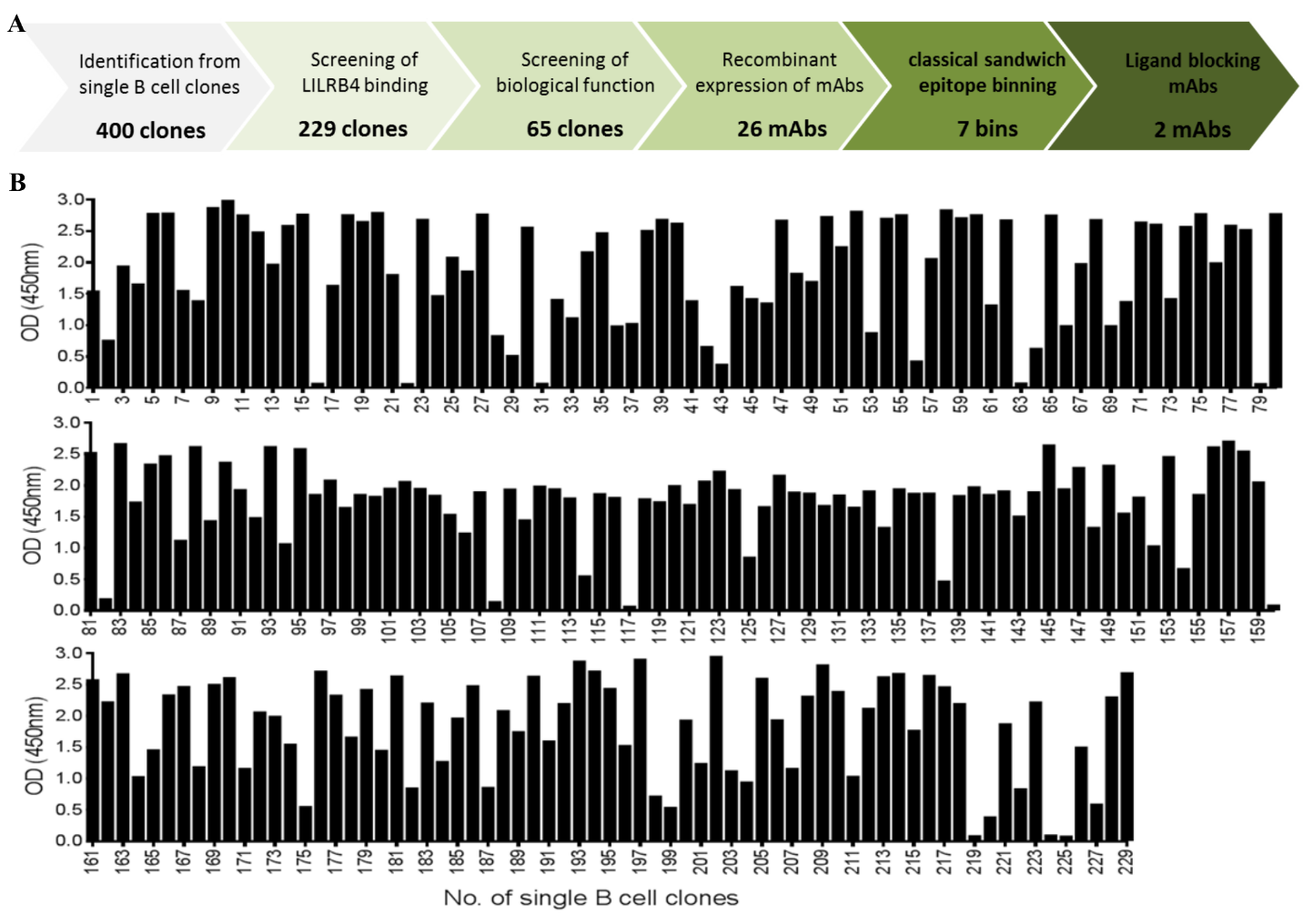 Fig. S1. Screening of anti-LILRB4 rabbit mAbs. (A) Flowchart of generation and selection of anti-LILRB4 rabbit mAbs. (B) Bar graphs represent LILRB4 binding signal of monoclonal antibody clones by ELISA.